THIS WEEK AT BETHANYMarch 24-31, 2019Today	10:00 a.m. – Worship Service with Boys Club 	11:10 a.m. – Sunday School for all agesMonday 	  7:00 p.m. – Sr Youth: BowlingTuesday	  9:00 a.m. – Quilting	  6:00 p.m. – Handbells 	  7:15 p.m. – JuBELLation   Wednesday	  7:00 p.m. – Jr Youth: Sky Zone	  7:00 p.m. – Worship Planning meetingSunday 	10:00 a.m. – Worship Service	11:10 a.m. – Sunday School for all agesSpeaking:  Herb SawatzkyScripture: John 8:1-11Theme: Sin & Grace UnbalancedBETHANY MENNONITE CHURCH    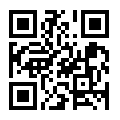 WORSHIP SERVICES – 10:00 a.m.Offices on East/West Line at Creek Road                                             468-3505Office hours – Tuesdays - Fridays:  8:30-3:30 p.m.To receive a Bethany Bulletin by email, contact the church office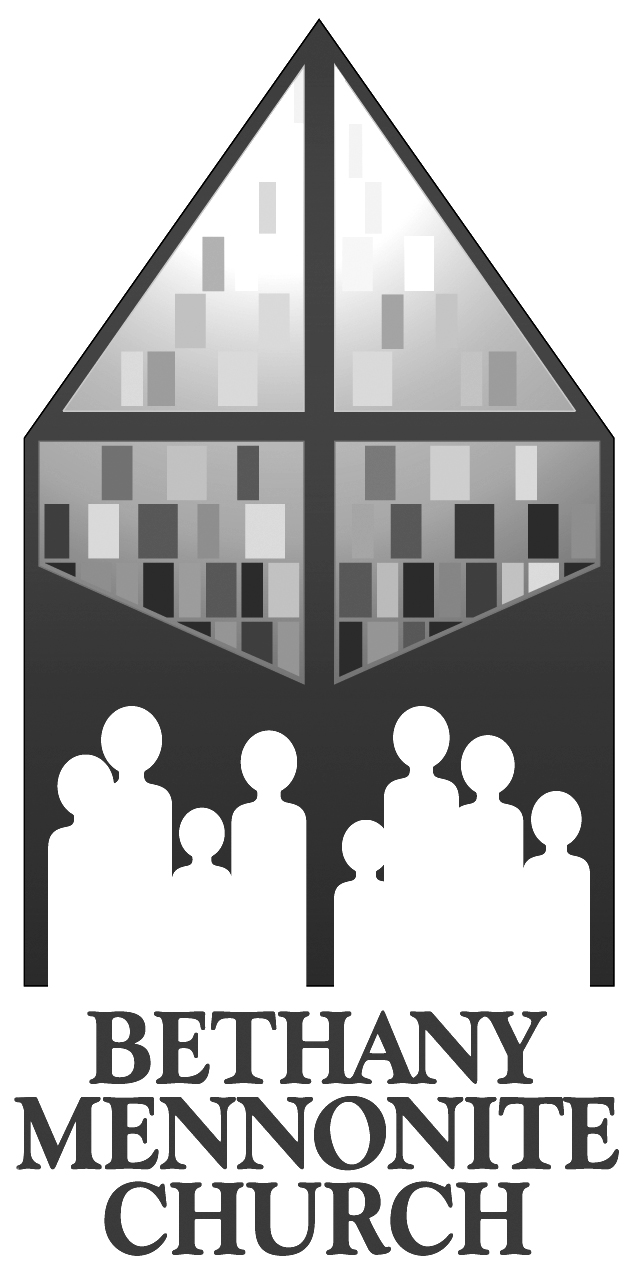 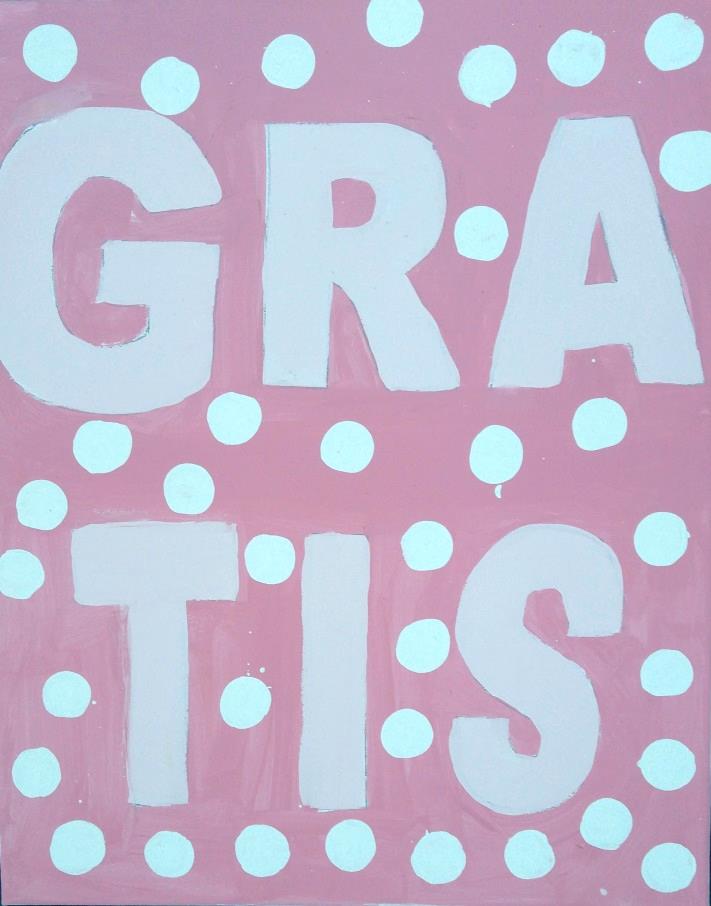 March 24, 2019Welcome here!We’re glad you came! Your being here is a sign of God’s love for the world and encourages other Christians. We hope our worship together helps you find A place to belong and grow in faith.Praise and Concerns Prayers:Our sister church in Pereira, ColombiaOur prayers and sympathies are extended to the family of David Lepp who passed away last Sunday to be with his Lord. The funeral service was held on Thursday, March 21. We pray for comfort and strength for Marie and the family during this time.Our Donations Touching Lives: This past weekend, Tom and Christine Poovong (MC Canada Witness workers in Thailand) celebrated the baptisms of 20 people in Bueng Kan, where a new church began three years ago. Pray for these new followers of Jesus as they grow in grace and exercise their faith at home and throughout Thailand.  Bethany Announcements  Spiritual Formation Opportunities Today:10:00 Worship Service11:10 Sunday School for all agesPlease let the office know of any changes to the Directory. The next Campfire Sing-a-Long will be on Wednesday, April 3 at 2 p.m. in the Chapel at Pleasant Manor.  This will be a special Easter event with meditations by Mike Dyck and refreshments.  If you can donate Paska or some other baked goods, please let Viv Wiens know.MCEC Annual Church Gathering – Deepening our relationship with God – will be held at Steinmann Mennonite Church in Baden on April 26 & 27. Delegates are needed! Please call the office by April 4th if you are interested in attending as a representative of Bethany.Silver Foxes – We have a very interesting and exciting event planned for Wed. afternoon, Apr. 24.  The event is a Trivia Team competition. A team of facilitators has been hired to conduct this fun-filled activity.  It is hoped that we can have 60 participants to divide into 10 teams of 6, which will be selected randomly upon your arrival. To begin the afternoon, we will enjoy a delicious “Beef on the Bun” lunch, which will include other surprises, as well. All of this will cost only $15 per person!So please, “spread the word” and plan on attending yourself. Our cut-off date for registration is Mon. Apr. 1. To register, please contact Paul or Joanne Thiessen.From June 3-8, Bethany will rent out our facilities to the Ontario Music Festival. They would like to have volunteers each day for the whole day or half. Please call the office if you are interested.Junior & Senior Youth                                        Senior Youth: There will be no youth this week as Rebecca will be out of town. We will be starting back up again on April 1 with a youth room paint night!Junior Youth: This week we will be going to Sky Zone!! Be at church for 6:45 p.m. so we can leave by 7:00. Bring along completed permission forms and $15. We will be back later, at 9:00 p.m.  Parents: if you are willing to drive, please let Rebecca know.Mennonite ChurchPeace of Cake Discussion – “Home based Peace Theology: Abuse, Worship and Power in Community” presented by Carol Penner at Grace Mennonite Church on April 5th at 7:00 p.m. Please join us for WMCEC Spring Enrichment Day on April 13, 2019at Floradale Mennonite Church, 22 Florapine Rd, Floradale. Join Marilyn Rudy-Froese to talk about travelling through uncertainty in life from 9:00 am - 3:30 pm (Registration and coffee at 8:30 am) Cost: $30 (includes lunch). Please register by April 1st. Contact Barb for details. Canadian Mennonite subscriptions:  All who attend Bethany may receive a free subscription to Canadian Mennonite. The biweekly magazine is delivered in print, by email, or both. Subscriptions are paid for collectively through MCEC. Please contact the office if you would like to be added or taken off the list.There are more announcements regarding our larger church on our website. Please visit www.bethanymennonite.ca.Broader CommunityRockway Mennonite Collegiate Senior Choir will present a concert on Thursday, April 11, 7:30 pm at Vineland United Mennonite Church. The choir is enroute to Christopher Dock Mennonite High School in Pennsylvania where they will gather with students from Mennonite high schools across the US and Canada for their annual choral festival.   Admission is free; an offering will be received to contribute to travel costs.   All are welcome.DISMAS grew out of Circles of Support, sponsored by Mennonite Central Committee (MCC), for released sex offenders. Since then Dismas has evolved and has been established in eleven locations in southern Ontario. The event consists of a meal (provided by local groups), singing, and circle time - during which a topic is presented and then the attendees break into smaller groups to discuss the personal impact. Bill & Elvera Reimer would like to start a Dismas event in the Niagara Region. On April 13 at 10:00 am - 12:00 pm, an informational workshop to learn more about this event & how you can be involved will be held at Bethany Community Church on Third St. Please RSVP to Marianne in the office.55        March 24, 2019       10:00 Service        No. 12Prelude 	Welcome	Herb SawatzkySongs Announcements 														   Ministry Time & PrayerChildren’s Time	Paul Klassen 	Scripture & Drama – Luke 15:11-32	Grade 5Message - Grace - A ridiculous gift	Herb SawatzkyOffering BlessingClosing Song Band: Kenton Janzen & friendsCandle Lighters: Grades 1 & 2Ushers: Grade 3 & 4